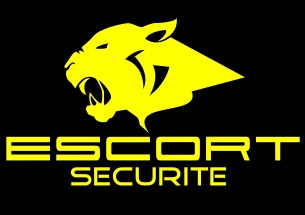 Dans le cadre du développement de ses activités événementielles, ESCORT SECURITE recherche des Agents de Sécurité H/F.Responsabilités et missionsVous assurerez la sécurité générale de l’événement depuis sa mise en place jusqu’au démontage, ainsi que sa surveillance.Vous aurez pour mission de : Protéger les matériels ;Assurer une présence dissuasive ;Prévenir toute situation de risque ;Analyser les comportements et réagir en conséquence ;Agir en médiateur dans toutes les situations potentiellement conflictuelles.Nous exigeons des profils de qualité : Présentation irréprochable, relation de qualité avec le public, respect de la hiérarchie et des consignes, ponctualité et professionnalisme ;Aptitude à la station debout prolongée et capacité à produire des écrits de qualité nécessaires ;OBLIGATOIREMENT titulaire de la carte professionnelle et du SST en cours de validité.Type d'emploi : 4 CDD Temps complet et un CDD temps partiel du 16/11/2018 au 11/01/2019 (jour, nuit, weekend)A compétences égales, poste ouvert à toute personne en situation de handicap.